Умови доступності закладу для навчання осіб з особливими освітніми потребами Наявність пандуса до вхідних дверей.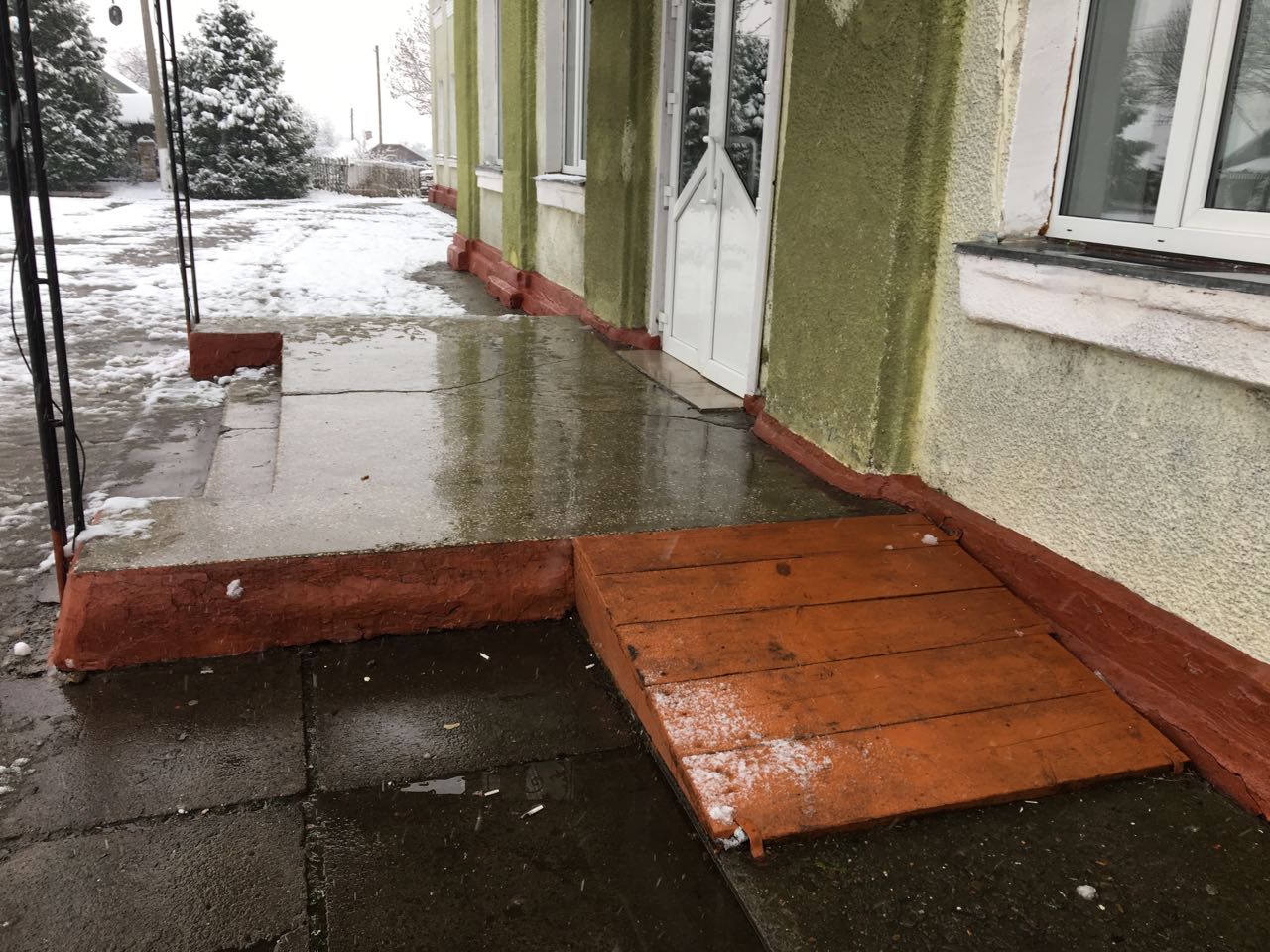 